September 3, 2020Via electronic service only due to Emergency Order at M-2020-3019262In Re: R-2020-3017951                                             R-2020-3017970					   P-2020-3019019Pennsylvania Public Utility Commission et al. v. Pittsburgh Water and Sewer AuthorityCancellation Notice	This is to inform you of the following cancellation:Type:		Initial Call-In Telephonic Evidentiary HearingDate:		Monday, September 14, 2020 Time:		1:00 PMPresiding:	Administrative Law Judge Mary Long		Administrative Law Judge Emily DeVoe	 Note: This cancellation is only for Monday, September 14, 2020. Please mark your records accordingly.Cc:	ALJ Long	ALJ DeVoe	S MurrayR-2020-3017951, R-2020-3017970, P-2020-3019019 - PA PUBLIC UTILITY COMMISSION ET AL v. PITTSBURGH WATER AND SEWER AUTHORITY REVISED 8/20/20DEANNE M O'DELL ESQUIREDAN CLEARFIELD ESQUIREKAREN O MOURY ESQUIREECKERT SEAMANS CHERIN & MELLOTT LLC 
213 MARKET STREET 8TH FLOOR HARRISBURG PA 17101 
717-237-7173717-255-3744717-237-6036
Accepts eServiceRepresenting Pittsburgh Water and Sewer Authority GINA MILLER ESQUIRE
JOHN M COOGAN ESQUIREPA PUC BUREAU OF INVESTIGATION AND ENFORCEMENT 
400 NORTH STREET
HARRISBURG PA 17120
717-783-8754717-783-6151
Accepts eService 
*SHARON E WEBB ESQUIRE
*ERIN K FURE, ESQUIREOFFICE OF SMALL BUSINESS ADVOCATE
FORUM PLACE 
555 WALNUT STREET 1ST FLOOR HARRISBURG PA 17101 
717-783-2525
*Via e-mail only due to Emergency Order at M-2020-3019262
swebb@pa.govefure@pa.govCHRISTINE M HOOVER ESQUIREERIN L GANNON ESQUIRELAUREN E GUERRA ESQUIRE
SANTO G SPATARO ESQUIREOFFICE OF CONSUMER ADVOCATE 555 WALNUT ST 5TH FLOOR 
FORUM PLACE 
HARRISBURG PA 17101 
717-783-5048
Accepts eService RIA PEREIRA ESQUIRE
ELIZABETH R MARX ESQUIREJOHN SWEET ESQUIREPA UTILITY LAW PROJECT
118 LOCUST STREET 
HARRISBURG PA 17101 
717-710-3839
Accepts eService *YVONNE S. HILTON, ESQUIRE*JOHN F. DOHERTY, ESQUIRELAWRENCE H. BAUMILLER, ESQUIRECITY OF PITTSBURGH DEPARTMENT OF LAW414 GRANT STREETPITTSBURGH PA 15219412-255-2015Accepts eService
*Via e-mail only due to Emergency Order at M-2020-3019262yvonne.hilton@pittsburghpa.gov
john.doherty@pittsburghpa.govTHOMAS J. SNISCAK ESQUIREKEVIN J MCKEON ESQUIREWHITNEY E SNYDERHAWKE MCKEON & SNISCAK LLP100 NORTH TENTH STREET HARRISBURG PA 17101 717-236-1300 Accepts eServiceRepresenting City of Pittsburgh*RANJAN R CHAUDHURI113 MERRIMAN MEWSPITTSBURGH PA 15203412-215-3897Complainant C-2020-3020538 (Wastewater)
*Via e-mail only due to Emergency Order at M-2020-3019262ranjanraychaudhuri@gmail.com*CATHERINE BROSKY112 FOUNTAIN STREETPITTSBURGH PA 1521412-215-2454Complainant C-2020-3020747
*Via e-mail only due to Emergency Order at M-2020-3019262catherinebrosky@yahoo.com*DONALD KUHN5827 KENTUCKY AVEPITTSBURGH PA 15232412-439-4050Complainant C-2020-3021065 andC-2020-3021067
*Via e-mail only due to Emergency Order at M-2020-3019262donaldjkuhn@gmail.com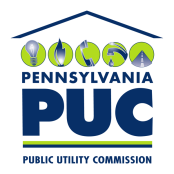  PUBLIC UTILITY COMMISSIONOffice of Administrative Law Judge400 NORTH STREET, HARRISBURG, PA 17120IN REPLY PLEASE REFER TO OUR FILE